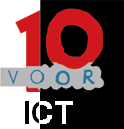 ICT-OPDRACHT 1: 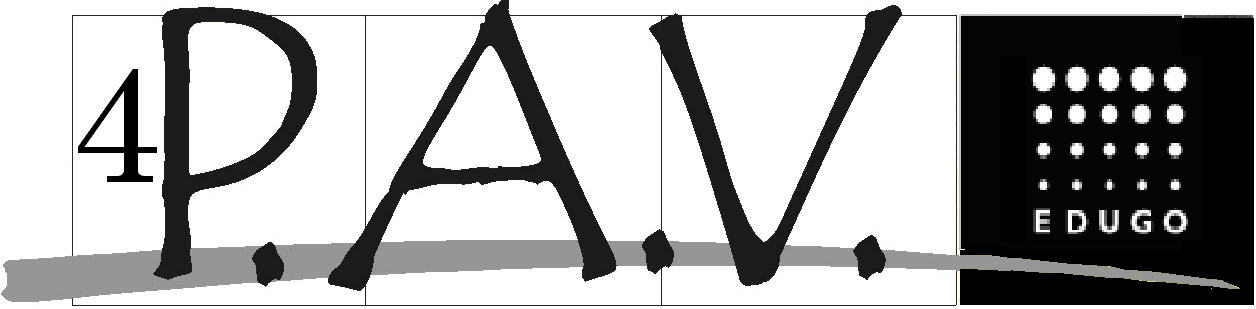 MilieuDuurzame energieOPDRACHT 1 Surf naar 	www.duurzame-energie.nl 
of www.wikipedia.com Je krijgt alleen of per 2 per twee de opdracht om iets op te zoeken rond duurzame energie. Je beantwoordt de vragen en verwerkt de informatie in een WORD – document.Hoe ga je te werk?Kopieer eerst jouw onderstaande vragen naar een nieuw WorddocZet bovenaan het document je naam, je klas en de datumGa op zoek naar de antwoorden MAAR Noteer ze onder de vragen Met kernwoorden, dus enkel het belangrijksteIn een opsomming - dus geen volle zinnenZonne – energieWat is zonne – energie?Hoe wordt het gebruikt door de mens?Wat doen zonnepanelen,Wat is een zonneboiler?WindenergieWat is windenergie?Geef minstens vier voordelen.Geef minstens vier nadelen.Wat is bewegingsenergie?Bio – energieWat is bio – energie?Waarom is er toch discussie over bio – energie?Wat zijn de drie belangrijkste vormen waaruit men bio – energie haalt?Geef minstens twee voordelen.Energie uit aarde en bodemWat is energie uit aarde en bodem?Geef drie voordelen.Hoe werkt een waterpomp?Wat krijg je terug na de dure investering van je waterpomp?2  Je eigen voetafdruk OPDRACHT 2 Zie blad